Biologia kl. V20.04.2020Temat: Budowa, znaczenie i rodzaje liści.Znaczenie liścia.Liście są bocznymi organami pędu, które odpowiadają za :
wytwarzanie związków organicznych w procesie fotosyntezy,wymianę gazową tlenu i dwutlenku węgla,transpirację, czyli parowanie wody z rośliny.Budowa liścia.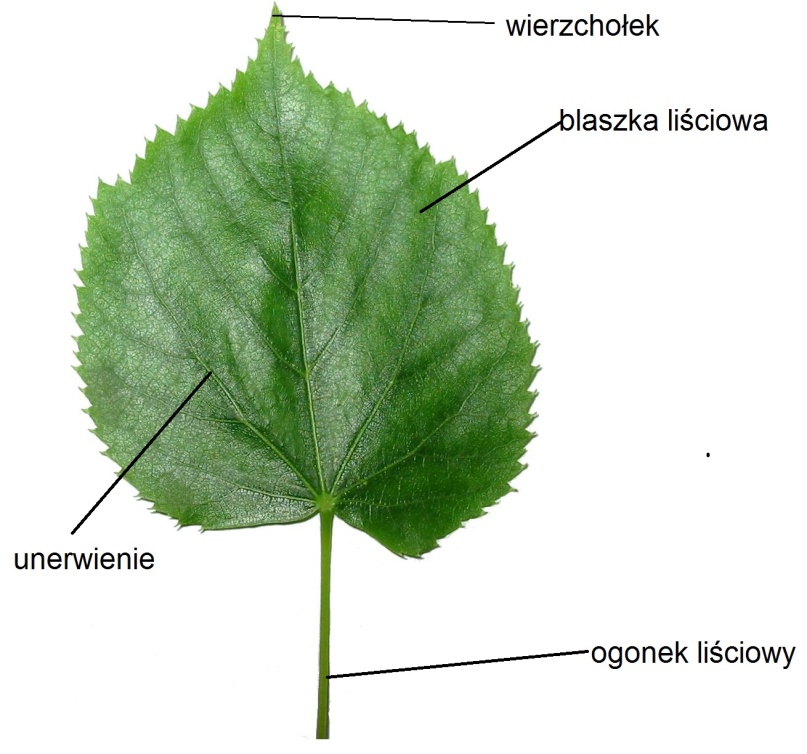 Rodzaje liści.- Liście pojedyncze – na ogonku liściowym jedna blaszka liściowa np. liść lipy, topoli, klonu.- Liście złożone – na ogonku liściowym kilka blaszek liściowych np. liść jarzębiny, kasztanowca.4. Kształty liści.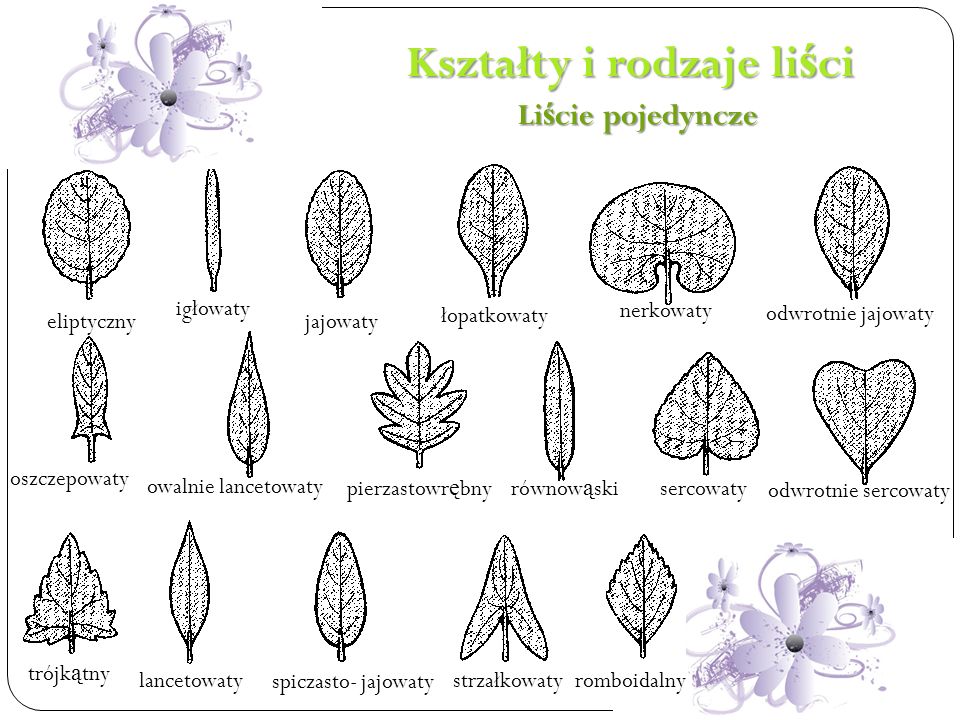 Zadania:Przeanalizuj wiadomości z zakresu budowy, znaczenia i rodzajów liści.Przepisz temat do zeszytu.Narysuj liść i zaznacz ogonek liściowy, blaszkę liściową i nerwy liścia.Podaj przykłady roślin, które mają liście: sercowate, jajowate, nerkowate i oszczepowate.Jeśli masz taką możliwość prześlij wykonane zadanie na mój e – mail: katarzynalembas@o2.pl. Jeśli taka możliwość nie istnieje, zadanie zostanie sprawdzone po powrocie do szkoły. 